Identificação dos AutoresTítulo do artigo: De leitor a escritor: João Ubaldo Ribeiro e a sua formação em “Um brasileiro em Berlim”Katiene Nogueira da SilvaUniversidade de São Paulo (USP)São Paulo/SP – BrasilOrcid: https://orcid.org/0000-0002-1280-3041E-mail: katiene@usp.br 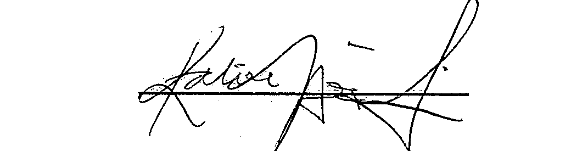  Roni Cleber Dias de MenezesUniversidade de São Paulo (USP)São Paulo/SP – BrasilOrcid: http://orcid.org/0000-0001-8661-1328E-mail: roni@usp.br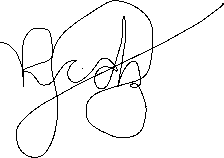 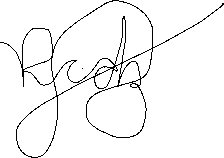 